Description The SIDP Programming at ASM Microbe Society Day is intended for pharmacists or other individuals who have interest in the topics.   The meeting itself will be held at the New Orleans Convention Center as part of the ASM Microbe Society Day.  The CE sessions are interactive, knowledge- based and focus in the areas of optimization of antimicrobial therapy and promotion of antimicrobial stewardship programs.  The reception will be held at the WWII Museum.Please make sure that you follow and join the SIDP experience on Twitter at #SIDP2017.  If you have any questions throughout the sessions, please tweet them to #AskTheExperts2017. Program AgendaLearning ObjectivesThe Changing Landscape of Stewardship and Update from SIDPSpeaker: Elizabeth Dodds-Ashley, PharmDObjectives:Review new regulatory requirements related to Antimicrobial Stewardship Discuss ways to ensure compliance with ASP regulationsDescribe the role SIDP plays in assisting its members with meeting regulations and recommendations regarding antimicrobial stewardship programsBeta-lactam Allergies:  Facts and Fears:Speaker:  Meghan Jeffres, PharmDObjectives:Identify risk of cross-reactivity among beta-lactamsDiscuss the utility of penicillin-skin testing for patients labeled as penicillin allergicReview medical negligence cases involving beta-lactam use in penicillin allergic patients Behavior Change and Antimicrobial Stewardship:  What Works?Speaker:  Conan MacDougall, PharmD, MASObjectives:Discuss interventions that have been shown to produce positive behavioral change in health careDescribe the effectiveness of different  behavioral interventions Identify which interventions are most likely to be beneficial in your practice settingUtility of Rapid Diagnostics in Staphyloccocus aureus Bacteremia in Antimicrobial Stewardship ProgramsSpeaker:  Jerod Nagel, PharmDObjectives:Discuss how rapid diagnostics can improve management of S.aureus bacteremiaList the commercially available rapid diagnostic tests available in the care of patients with S.aureus bacteremiaDescribe ways that rapid diagnostics can be incorporated into an effective antimicrobial stewardship program to improve outcomes in patients with S.aureus bacteremiaKeynote lecture:  Emerging Infections from A to ZikaSpeaker: Scott Fridkin, MDIdentify current and recent emerging infections we face todayList emerging infections by their level of threat in the United StatesDiscuss the role pharmacists play in education and management of emerging infections as part of a multidisciplinary responseFaculty:Elizabeth Dodds-Ashley, PharmD, MHS, BCPSAssociate Director of Clinical Pharmacy Services and Infectious Diseases PharmacyDepartment of Pharmacy, University of Rochester Medical CenterInstructor of Medicine, School of Medicine and DentistryUniversity of RochesterRochester, New YorkAdjunct Assistant Professor of the Department of MedicineDivision of Infectious Diseases and International HealthDuke University Medical CenterDurham, NCMeghan Jeffres, PharmDAssistant Professor, Department of Clinical PharmacyUniversity of Colorado, Skaggs School of Pharmacy and Pharmaceutical SciencesAurora, COConan MacDougall, PharmD, MASAssociate Professor of Clinical Pharmacy, Department of Clinical PharmacyUniversity of California, San FranciscoSan Francisco, CAJerod Nagel Pharm.D Pharmacy Specialist, Infectious Diseases University of Michigan Health SystemAnn Arbor, MIScott Fridkin, MDProfessor of MedicineEmory University School of MedicineProfessor of EpidemiologyRollins School of Public HealthAtlanta, GAContinuing Education Credit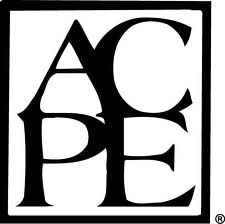 West Virginia University School of Pharmacy (WVUSoP) is accredited by the Accreditation Council for Pharmacy Education (ACPE) as a provider of continuing pharmacy education (CPE).  This activity (ACPE UAN 0072-9999-17-013 to 018) is approved up to a total of 3.75 contact hours for pharmacists. WVUSoP will report your participation in the program to NABP CPE Monitor within 60 days for all participants who successfully complete each activity. Successful completion includes: attending the entire activity, signing the attendance sheet and completing an online evaluation form for each activity attended. If needed, a statement of credit may be printed on-line by going to your NABP CPE account or personal account in our database http://pharmacyce.wvu.edu/user/login. Registration InformationTo register, click or go to www.sidp.org. Please RSVP no later than May 15, 2017. If you RSVP to attend but have to cancel, please notify the SIDP office of your cancellation (info@sidp.org). Please note: once you complete the registration, you are automatically registered and will not receive e-mail verification. Fee for non-members/non-healthcare professionals is $85 for the meeting and evening reception or $50 for the evening reception only. Checks should be mailed to: SIDP, 823 Congress Avenue, Suite 230, Austin, TX 7870111:00Open Registration 12:00 President’s Welcome & SIDP Update12:1512:45The Changing Landscape of Stewardship- Insights from SIDP(ACPE UAN 0072-9999-17-014-L04-P) Knowledge-basedSpeaker: Elizabeth Dodds-Ashley, PharmD, MHS, BCPSBeta-lactam Allergies:  Facts and Fears(ACPE UAN 0072-9999-17-015-L01-P) Knowledge-basedSpeaker: Meghan Jeffres, PharmD1:30-2:00Break2:00Utility of Rapid Diagnostics in Staphyloccocus aureus Bacteremia in Antimicrobial Stewardship Programs(ACPE UAN 0072-9999-17-016-L04-P) Knowledge-basedSpeaker: Jerod Nagel, PharmD2:45Behavior Change Interventions.  What works?  (ACPE UAN 0072-9999-17-017-L04-P) Knowledge-basedSpeaker: Conan MacDougall, PharmD, MAS 3:30-4:30Keynote Lecture:  Emerging Infections from A to Zika(ACPE UAN 0072-9999-17-018-L01-P) Knowledge-basedSpeaker:  Scott Fridkin, MD 5:00ASM OpeningNew Orleans Convention Center6:00-9:00SIDP ReceptionWWII Museum